Career HeadlinesSoft Skills Needed More Than Ever After the Pandemic     
LinkedIn’s View“You need to develop and polish soft skills while you are in school to make yourself stand out in what will be a crowded post-COVID market,” according to Emily Poague, vice president, LinkedIn Learning. 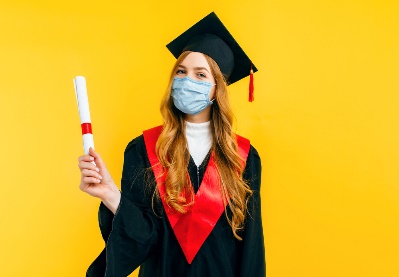 LinkedIn’s new Grad’s Guide to Getting Hired states that many of the most in-demand competencies needed for employment are soft skills. The following soft skills are the ones most requested in LinkedIn job postings acrossevery industry.Customer ServiceLeadershipCommunicationProblem SolvingOperations and ManagementMarketingMoving soft skills from school to work and job to jobTechnical skills often require updating or adjusting to fit the requirements of a new job, but soft skills are transferable from job to job. They are known as essential employability skills. Once acquired, they are lifelong and go with you to all levels of your career. Your Readiness for the Post-Pandemic Job MarketReviewing the six most requested soft skills named in LinkedIn jobs postings, how equipped are you to join a competitive workforce after school and after the pandemic? Don’t wait until you’re ready for work to learn and practice soft skills. The best time is now!Soft skills-intensive occupations will account for two-thirds of all jobs by 2030, compared to half of all jobs in 2000, reports Deloitte Access Economics. The number of jobs in these occupations is expected to grow at 2.5 times the rate of jobs in other occupations.